Institutions of Higher Education (IHE) must address the challenges and increasing need for supportive and effective mental health services for students with differing mental health needs.IHE partnerships with off-campus providers can provide a larger mental health network that will benefit students.IHE are inadequately staffed when it comes to mental health professionals due to the nationwide shortage of mental healthcare providers, coupled with a lack of funding.The social stigma attached to mental health continues to be strong on campuses, communities and in the workplace.  The need for mental health services is outpacing the growth in staffing and budgets for mental health services at many colleges, universities and in the workplace.Mental health needs unmet negatively impact student retention, graduation rates, IHE success rates, family success and workplace productivity  Did you know:29% Woman are more likely to have been treaded for mental health problems than men1 in 4 Women will require treatment for depression compared to men20.4 PTSD in women50% of college students rate their mental health as below average or poor.One in four college students are living with a diagnosable mental illness39% of counseling time spent on supervision, training, meetings, teaching and other activities  61% amount of counseling centers staff’s spent on providing direct clinical service 71% students who said counseling services helped their academic performanceWith an alarming 90% of U.S. college or university counseling directors reporting an increase in psychological problems among students 75% mental illnesses first emerge by the college age of 18-24 years”There are 1.3 million yearly alcohol-related injuries or assaults among college students.There is as estimated 1100 suicides each year on college campuses. 1700 deaths are attributed to alcohol-related accidents and unintentional injuries AHS Background:Advanced Healthcare Solutions, Inc. (AHS) is a healthcare consulting company founded in 2010, with over 30 years of effective successful experience bridging the gap of healthcare services.  AHS is committed to providing integrity, continuity and quality care solutions in the areas of Correctional Health and Mental Health Management.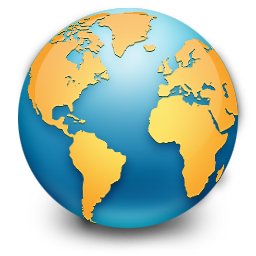 